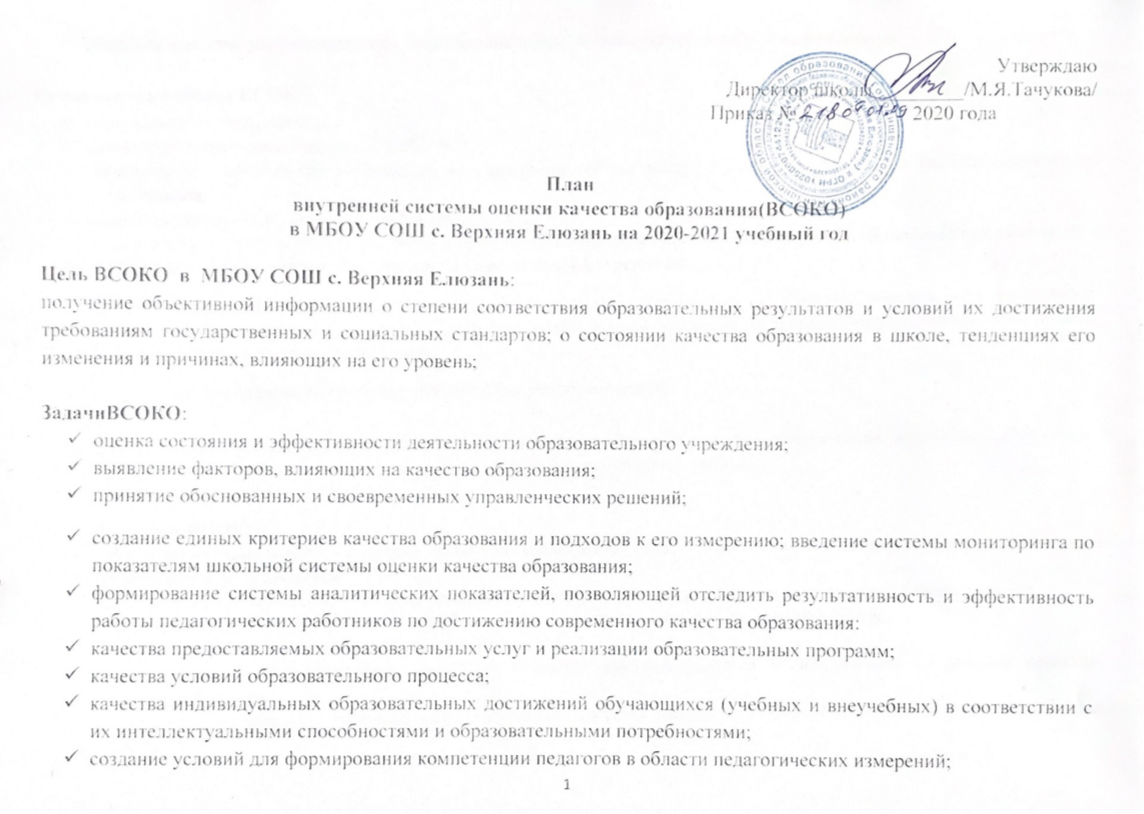 создание системы информирования заинтересованных сторон о качестве образования школы.Основные принципы ВСОКО:ориентация на потребителя;концептуальная преемственность с РСОКО;лидерство руководства при сохранении государственно-общественного характера управления школой; вовлечение сотрудников; принятие решений, основанное на фактах и данных;объективность, достоверность, полнота и системность информации о качестве образования;достаточность объема информации для принятия обоснованного управленческого решения;реалистичность требований, норм, показателей и инструментария оценки качества образования, их социальная и личностная значимость, учет индивидуальных особенностей развития отдельных обучающихся при оценке результатов их обучения и воспитания;открытость, прозрачность процедур оценки качества образования;соблюдение морально-этических норм при проведении оценки качества образования в школе, соблюдение принципов конфиденциальности при работе с базами персональных данных.Функции ВСОКО:обеспечение школьного стандарта качества образования как общественного договора между субъектами образовательного процесса;определение критериальной основы, конкретных показателей и индикаторов качества образования в школе;подготовка аналитических отчетов и публичных докладов о качестве образования в школе;разработка и описание оценочных процедур; стимулирование инновационных процессов в школе для поддержания и постоянного улучшения качества образования;определение направлений развития образовательной системы школы, повышения квалификации педагогических работников.Ориентиры для оценки качества образования: федеральный государственный образовательный стандарт; Программа развития школы;образовательная программа начального общего образования; образовательная программа основного общего образования; образовательная программа среднего общего образования;оценочно-критериальная база школы;Положение о внутренней системе оценки качества образования в школе, другие локальные акты;нормы, закрепленные в Уставе образовательного учреждения.Объекты оценки ВСОКО:качество условий качество результатовкачество образовательного процессаКачество условий:контингент обучающихся;кадровое обеспечение; материально-техническое обеспечение;информационно-развивающая среда;санитарно-гигиенические условия;медицинское сопровождение;организация питания;психолого-педагогические условия;безопасность условий;общественно-государственное управление (Совет школы, педагогический совет, родительские комитеты, ученическое самоуправление и стимулирование качества образования);документооборот и нормативно-правовое обеспечение;использование социальной сферы.Качество результатов:предметные результаты обучения (включая внутреннюю и внешнюю диагностики, в том числе ГИА обучающихся 9, 11х классов);метапредметные результаты обучения (включая внутреннюю и внешнюю диагностики);личностные результаты (включая показатели социализации обучающихся); профориентация и самоопределение обучающихся;достижения обучающихся и педагогов в конкурсах, соревнованиях, олимпиадах;здоровье обучающихся (динамика);удовлетворённость родителей качеством образовательных результатов;Качество образовательного процесса:основные образовательные программы и программы внеурочной деятельности (соответствие требованиям ФГОС);дополнительные образовательные программы;реализация учебных планов и рабочих программ (соответствие ФГОС);качество уроков и индивидуальной работы с обучающимися;качество элективных курсов по выбору;удовлетворённость учеников и родителей уровнем преподавания;качество воспитательной работы;качество внеурочной деятельности.Формы представления результатов и их применениеПридание гласности результатам оценки качества образования обеспечивается путем  предоставления информационных материалов для педагогических работников, обучающихся, родителей и информирования общественности посредством публикаций (в т. ч. на сайте школы), аналитических докладов о состоянии качества образования   и результатов   самообследования образовательного учреждения.Результаты обсуждаются на педагогических советах,  методических объединениях и методическом совете для принятия решения по работе ВСОКО. С целью совершенствования ВСОКО полученные результаты используются в работе МБОУ СОШ с. Верхняя Елюзань№ОбъектПоказателиПоказателиМетоды оценкиСроки Ответственные Форма фиксации результатовКачество условий, обеспечивающих образовательную деятельностьКачество условий, обеспечивающих образовательную деятельностьКачество условий, обеспечивающих образовательную деятельностьКачество условий, обеспечивающих образовательную деятельностьКачество условий, обеспечивающих образовательную деятельностьКачество условий, обеспечивающих образовательную деятельностьКачество условий, обеспечивающих образовательную деятельностьКачество условий, обеспечивающих образовательную деятельность1.1Контингент учащихсяОбщая численность учащихся, в том числе по уровням образования, классам. Наполняемость классов. Учащиеся с ОВЗ. Учащиеся по определенной форме обучения (в т.ч. индивидуальное  на дому, )ОО – 1, 2МониторингСоциальный паспорт ОООО – 1, 2МониторингСоциальный паспорт ООНачало, конец учебного годаДиректор школыЗам. директора по УВР, ВРСоциальный педагогСписки обучающихсяОО – 1, 2МониторингСоциальный паспорт ОО1.2Кадровое обеспечениеБаза по кадрам.Повышение педагогического мастерства (реализация индивидуальной программы профессионального развития педагога (ИППР): трансляция опыта, курсы, участие в работе МО, мероприятиях разного уровня и др.).Участие педагогов в качестве экспертов ГВЭ и ЕГЭ, жюри.Достижения в профессиональных конкурсах ЭкспертизаМониторингЭкспертизаМониторингВ течение учебного годаЗам. директора по УВРОтчет База по кадрамСписки КПКМониторинг ИППР1.3Материально – техническое обеспечение.Наличие, расширение и обновление парка мультимедийной техники.ЭкспертизаЭкспертизаНачало и конец учебного года.Директор школыИнформацияОснащенность учебныхкабинетов современнымоборудованием, средствами обучения, мебелью. Оснащенность методической и учебной литературой. Соответствие перечню оборудования ФГОС. ЭкспертизаЭкспертизаНачало и конец учебного года.Директор школыИнформацияУдовлетворенность родителей материально-техническим обеспечением ООАнкетирование Анкетирование Конец учебного годаКлассные руководителиИнформация 1.4Информационно – развивающая средаСоответствие требованиям ФГОС Экспертиза Экспертиза Конец учебного годаДиректор Отчет 1.4Информационно – развивающая средаПрограммно-информационное обеспечение, наличие и эффективность использования Интернет-ресурсов вобразовательной деятельности ЭкспертизаЭкспертизаКонец учебного годаУчитель информатикиАдминистратор АИСИнформация 1.4Информационно – развивающая средаКоличество учащихся на один компьютер Мониторинг Мониторинг Конец учебного годаУчитель информатикиИнформация1.4Информационно – развивающая средаУдовлетворенность родителей программно-информационнымобеспечением ООАнкетирование Анкетирование Конец учебного годаУчитель информатикиИнформация1.5Санитарно – гигиенические условияСоблюдение санитарно – гигиенических условий. Соблюдение воздушно – теплового режима.Наблюдение Наблюдение В течение годаОтветственный по ОТОперативные совещания1.6Медицинское сопровождение. Динамика состояния здоровья обучающихся по уровням образования.  Распределение обучающихся по уровню физического развития. Группам здоровья. Физической культуры. Регулярность профилактических мероприятий. МониторингАнкетированиеНаблюдениеМониторингАнкетированиеНаблюдениеКонец и начало учебного годаМедицинский работникКлассные руководителиЗам. директора по УВР, ВРСоциальный педагогИнформация 1.6Медицинское сопровождение. Оценка овладения школьниками и учителями навыками защиты жизни в условиях ЧС.Мониторинг Мониторинг В конце годаПреподаватель-организатор ОБЖИнформация 1.7Организация питания% обучающихся, охваченных горячим питанием.Количество и % обеспеченных бесплатным питанием.Мониторинг Мониторинг В течение годаЗаместитель директора по ВРОтчет 1.8Психологический климат в ООЭффективность работы школьной службы медиацииМониторинг Мониторинг Конец  годаСоциальный педагогОтчет 1.9Безопасность условий обученияСоответствие ТБ, охраны труда, ПБ, антитеррористической защищенности требованиям нормативных документовЭкспертиза Экспертиза Начало учебного годаДиректор.Ответственный по ОТ. Ответственный за антитеррористическую защищенностьСправка 1.10Общественно - государственное управление и стимулирование качества образованияЭффективность работы Совета учреждения.Эффективность работы родительского комитетаИзучение и анализ документации, беседа, наблюдение.Изучение и анализ документации, беседа, наблюдение.Конец годаДиректор школыСовещание при директоре Отчет 1.11Документооборот и нормативно – правовое обеспечениеСоответствие требованиям документооборота. Полнота нормативно – правового обеспеченияЭкспертиза Экспертиза Конец годаДиректор школыИнформация 1.12Использование социальной сферыДоля учеников, родителей и педагогов,  положительно высказавшихся об уровне взаимодействия с социальной сферой селаАнкетирование Анкетирование Конец учебного годаЗаместитель директора по УВРИнформация №ОбъектПоказателиМетоды оценкисрокиответственныеФорма фиксации результатовКачество образовательных результатовКачество образовательных результатовКачество образовательных результатовКачество образовательных результатовКачество образовательных результатовКачество образовательных результатовКачество образовательных результатов2.1Предметные результатыУровень успеваемости и качества знаний на каждом уровне образованияПромежуточный и итоговый контрольЧетвертьгодЗаместитель директора по УВРМониторингАналитическая справка2.1Предметные результатыУровень успеваемости и качества знаний по классам и пошколе Промежуточный и итоговый контрольЧетвертьгодЗаместитель директора по УВРМониторингАналитическая справка2.1Предметные результатыРезультаты мониторинга качества  знаний учащихся 4 -8,10  классов ВПРРегиональный мониторингОктябрьАпрель Заместитель директора по УВРАналитическая справка 2.1Предметные результатыРезультаты адаптации кобучению обучающихся 1 класса Диагностика Октябрь Зам. директора по УВР, ВРСоциальный педагогАналитическая справка2.1Предметные результатыРезультаты адаптации кобучению учащихся 5, 10 классов ДиагностикаОктябрь Зам. директора по УВР, ВРСоциальный педагогАналитическая справка2.1Предметные результатыРезультаты входного контроля Входной контрольСентябрь Заместитель директора по УВРАналитическая справка2.1Предметные результатыРезультаты промежуточнойаттестации Промежуточный контрольКонец годаЗаместитель директора по УВРАналитическая справка2.1Предметные результатыРезультаты ГИА-9, ГИА-11Итоговый контрольКонец годаЗаместитель директора по УВРАналитическая справка2.2Метапредметные результаты обученияКомплексные диагностические работыЗащита ИП на уровне ООО, СООПромежуточный  контроль, региональный мониторингконец годаЗаместитель директора по УВРАналитическая справка2.3Личностные результаты обучения, включая показатели социализации обучающихся. Уровень освоения личностных результатов  в соответствии с ООП.Наблюдение Конец годаКлассные руководители Заместитель директора по ВРАналитическая справка2.4Профориентация и самоопределение обучающихсяРаспределение учеников 9 и 11 классовСобеседование Август Классные руководители.Заместитель директора по УВРИнформация 2.5Достижения обучающихся и педагогов в конкурсах, соревнованиях, олимпиадах.Количество и % обучающихся и педагогов, принявших участие в мероприятиях различного уровняМониторинг Конец учебного годаЗаместители директора по УВР, по ВРБаза данных2.5Достижения обучающихся и педагогов в конкурсах, соревнованиях, олимпиадах.Количество и % призеров и победителей в мероприятиях различного уровняМониторинг Конец учебного годаЗаместитель директора по УВР, ВРБаза данных2.6Здоровье обучающихсяКоличество и % пропусков уроков по причине болезни по уровню образования и ООМониторингЕжедневноКонец четвертиКлассные руководители.Заместитель директора по УВР,ВРИнформация 2.6Здоровье обучающихсяСостояние физкультурно-оздоровительной работы (распределение по группам здоровья, уровню физического развития)НаблюдениеЭкспертизаКонец годаЗаместитель директора по УВР,ВРМедицинский работникИнформация2.6Здоровье обучающихсяРегулярность и качество профилактических мероприятий.  НаблюдениеЭкспертизаКонец годаЗаместитель директора по УВР,ВРМедицинский работникИнформация2.6Здоровье обучающихсяЭффективность оздоровительной работы (здоровьесберегающие программы, организация отдыха и оздоровления детей в каникулярное время)НаблюдениеЭкспертизаКонец года,августЗаместитель директора по ВРМедицинский работникНачальник лагеряИнформацияОтчет 2.7Удовлетворенность родителей качеством образовательного результата% родителей, положительно оценивающих результаты образовательной деятельности ООАнкетирование Конец годаЗаместители директора по УВР и ВР.Классные руководителиПубличный отчет, информация на сайте школыСамообследование№ОбъектПоказателиМетоды оценкисрокиответственныеФорма фиксации результатовКачество образовательного процессаКачество образовательного процессаКачество образовательного процессаКачество образовательного процессаКачество образовательного процессаКачество образовательного процессаКачество образовательного процесса3.1Основные образовательные программыСоответствие образовательныхпрограмм ФГОС НОО, ФГОС ООО, ФГОС СОО (рабочие программы)Экспертиза Начало учебного годаЗаместитель директора по УВР, ВР, руководители ШМОСправка3.2Дополнительные образовательные программыСтатистические данные о запросах и пожеланиях родителей и обучающихся. Анкетирование Конец прошлого учебного годаЗаместитель директора по УВРИнформация 3.2Дополнительные образовательные программыКоличество предоставляемыхдополнительных образовательных услуг.Экспертиза В течение годаЗаместитель директора по УВРИнформация 3.2Дополнительные образовательные программыСтепень соответствия количества и качества предоставляемых дополнительных образовательных услугЭкспертиза Конец годаЗаместитель директора по УВРСправка3.2Дополнительные образовательные программы Входной контроль знаний. Остаточные знания. Тестирование сентябрьЗаместитель директора по УВРСправка3.2Дополнительные образовательные программыРезультативность предоставляемыхдополнительных образовательных услуг (наличие победителей и призеров олимпиад, конкурсов, соревнований и т.п.)Экспертиза Начало и конец годаЗаместитель директора по УВРСправка3.3Реализация учебных планов и рабочих программ по учебным предметамПолнота реализации учебных планов и рабочих программ поучебным предметам, курсам. Планы воспитательной работы.Наблюдение Конец четверти, полугодия, учебного годаЗаместитель директора по УВР, ВРСправка3.4Качество уроков и индивидуальной работы с обучающимисяЧисло взаимопосещений уроковЭкспертизаНаблюдение Конец полугодия, учебного годаЗаместитель директора по УВР, ВРСправка3.4Качество уроков и индивидуальной работы с обучающимисяОрганизация индивидуальной работы с отстающими, неуспевающими обучающимисяЭкспертизаНаблюдение Конец полугодия, учебного годаЗаместитель директора по УВР, ВРСправка3.5Качество элективных курсов по выборуСтатистические данные о запросах и пожеланиях родителей и учащихся. Количество элективных курсовАнкетирование апрельЗаместитель директора по УВРИнформация 3.5Качество элективных курсов по выборуПосещаемость элективных курсов Наблюдение Конец полугодия. Конец годаЗаместитель директора по УВРИнформация 3.6Удовлетворенность обучающихся и родителей уровнем преподавания% родителей и обучающихся, положительно оценивающих работу учителей-предметников.СамообследованиеКонец учебного годаЗаместитель директора по УВР.Классные руководителиИнформация.Публичный отчет Информация на сайте школы3.6Удовлетворенность обучающихся и родителей уровнем преподаванияКоличество жалоб (обращений) участников образовательных отношений по вопросам, связанным с организацией и осуществлением образовательной деятельности в школе.Сайт школыКонец учебного годаДиректор школыИнформация 3.7Качество воспитательной работыЭффективность реализации воспитательной работы.Анализ воспитательной работыКонец учебного годаЗаместитель директора по ВРОтчет 3.8Качество внеурочной деятельностиРезультативность участия обучающихсяпо направлениям ВУДМониторинг Конец учебного годаЗаместитель директора по ВРОтчет 